Dossier de demande de subventions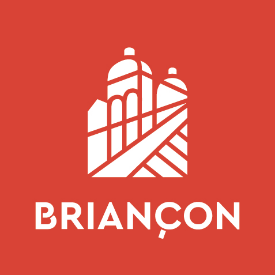 2021A retourner complet, au Cabinet du Maire ou par mail : cabinet.maire@mairie-briancon.fr avant le : 31 octobre 2020.Première demande	           Renouvellement        Montant alloué en 2020 :                           Montant sollicité pour 2021: PIECES A JOINDRE AU DOSSIER DE DEMANDE DE SUBVENTIONPour toute demande :Statuts régulièrement déclarésParution au Journal OfficielRécépissé sous-PréfectureLe présent dossier dûment complétéLe procès-verbal de la dernière Assemblée Générale La composition à jour du Conseil d’administration avec nom et fonction des membresLe bilan et le compte de résultat du dernier exercice closLe rapport moral et financier des activitésLa copie de l’attestation d'assuranceUn RIB (original de la banque) portant une adresse correspondant à celle du n° Siret ou l'attestation de déclaration INSEE comportant le n° Siret (obligatoire) Si le présent dossier n'est pas signé par le représentant légal de l'association, le pouvoir de ce dernier au signataireLe rapport du commissaire aux comptes si les subventions cumulées sont supérieures à 153 000 €Attestation d’agrément à la DDJS (Spécifique associations sportives)Attestation d’affiliation Fédération (obligatoire associations sportives)En cas de changement de statuts :Le récépissé de déclaration de modification statutaire en sous-Préfecture, y compris en cas de changement des membres du bureauL’extrait de publication au Journal OfficielLes nouveaux statuts1 – REFERENCES DE L’ASSOCIATIONNom de l’association :  Sigle : Objet de l’association : Activité principale de l’association :ADRESSE DE SON SIEGE SOCIAL : Code postal :  	Commune : 	ADRESSE POSTALE (si différente du siège social) : Code postal :  	Commune : 	Téléphone : 	Port. : 	Courriel : 	Adresse site Internet : …………………………………………………………………………………………………...N°SIRET (Obligatoire) :                   N° de récépissé en Sous-Préfecture : …………………………………………………………….Dernière date d’insertion au Journal Officiel : (jj/mm/aaaa)……………………………Votre association est-elle d’utilité publique ? oui    non Si oui date de publication au Journal Officiel : (jj/mm/aa)………………………………Union, fédération ou réseau auquel est affiliée (*) votre association (indiquer le nom complet, ne pas utiliser de sigle).)…………………………………………………………Votre association a-t-elle des adhérents personnes morales : oui  non Lesquelles ?Votre association dispose-t-elle d’agrément(s) administratifs(s) ? oui  nonSi oui, précisez le(s)quel(s) :(*) Obligatoire pour toutes les associations sportives (Affiliation fédération et agrément DDJS)2 – COMPOSITION DU BUREAU Bureau élu en assemblée générale du : NOM DE LA PERSONNE EN CHARGE DU DOSSIER : 3 – MOYENS HUMAINS : 4 – ADHESION : Nombre d’adhérents de l’association au 31 décembre de l’année écoulée : 		                                                                                 dont :        hommes et         femmes.Autre type de public touché par vos activités :  Nombre :                                                     Plus de 60 ans :  Répartition des adhérents selon leur commune de résidence : 5 – LES AIDES MUNICIPALES et autres : Les aides permanentes de la Ville de Briançon : L’association est-elle conventionnée avec la ville ?    OUI     NON       Date convention                     (Joindre la copie de la convention)L’association occupe-t-elle des locaux municipaux ?       OUI     NON   Superficie (m²) :     Le local est-il partagé avec d’autres associations :          OUI       NON    Si OUI    le(s)quelle(s) ?                       A titre gratuit                       A titre onéreuxPrécisez :       Le montant de la location annuelle : Le montant des charges annuelles (Électricité, charges locatives) : La ville vous met-elle du personnel à disposition ?             OUI      NON  Si OUILes aides ponctuelles de la ville de Briançon : Votre association bénéficie-t-elle d’aides ou de mises à disposition ponctuelles de la ville de Briançon ?                                       OUI                  NON    Si OUI (remplissez le tableau. Au-delà de 3 manifestations, rajouter une feuille)                                          Les autres aides indirectes dont bénéficie votre association : Votre association bénéficie-elle d’autres mises à disposition gratuite ?                                        OUI       			 NON    SI OUI Par qui ? Citez la collectivité ou l’association propriétaire :Désignation de la mise à disposition : S’agit-il d’une mise à disposition :   PERMANENTE      ou  PONCTUELLE    ?Les subventions versées par d’autres organismesVotre association a-t-elle perçu des subventions en 2020 ?                                                 OUI       			 NON    Si OUI lesquelles : 6 – 1 BILAN DU DERNIER EXERCICE CONNU : Ce document type est à compléter par les associations dont la comptabilité n’est pas tenue par un comptable ou un expert-comptable.Pour les autres, ne pas remplir ce document mais joindre le dernier bilan certifié Conforme par le Président.Certifié conforme par :                    Le Président                         Le Trésorier  6 – 2 COMPTE DE RESULTAT du dernier exercice clos : Dans le cas où l’exercice de l’association est différent de l’année civile, il vous appartient de préciser les dates de début et de fin d’Exercice. Le total des charges doit être égale au total des produits7 - RENSEIGNEMENTS RELATIFS A LA DEMANDE7 – 1 FONCTIONNEMENT GENERAL Passez au point suivant (7-2) si votre demande porte sur un projet spécifique ou un événement.Objet social et activités de l’association :Formulez précisément les besoins en fonctionnement : 7 – 2 DESCRIPTION DE L’ACTION Merci de remplir cette fiche de la façon la plus détaillée possible.Si vous sollicitez un financement pour plusieurs actions, vous devez remplir une fiche par action.Nom de l’action :Date de mise en œuvre prévue (début) : Durée prévue (nombre de mois ou d’année(s)) : Lieux de réalisation de l’action : Contenu et objectifs de l’action : Description de l’action :Public bénéficiaire : Moyens mis en œuvre : Méthode d’évaluation et indicateurs choisis au regard des objectifs ci-dessus :Information complémentaire éventuelle : 7 – 2 BUDGET PREVISIONNEL DE L’ACTIONEXERCICE 207 – 2 ANNEXE AU BUDGET PREVISIONNEL DE L’ACTIONNature et objet des postes de dépenses les plus significatifs (honoraires de prestataires, déplacements, salaires, etc.) :Est-il prévu une participation financière des bénéficiaires (ou du public visé) de l’action ?Pratiques tarifaires appliquées à l’action (gratuité, tarifs modulés, barème, prix unique, etc.) :Règles de répartition des charges indirectes affectées à l’action subventionnée (exemple : quote-part ou pourcentage des loyers, des salaires, etc.)Quelles sont les contributions volontaires en nature affectées à la réalisation du projet ou de l’action subventionnée ?Autres observations sur le budget prévisionnel de l’opération :  --PARTIE A DETACHER8 – 2 COMPTE RENDU DU PROJETLes fiches 8 sont à retourner dans les 6 mois suivant la fin de l’exercice au cours duquel la subvention a été accordée et avant toute nouvelle demande de subvention.Les objectifs de l’action ont-ils été atteints ?Veuillez indiquer le nombre approximatif de personnes bénéficiaires (par type de public ciblé) ?Quels sont le(s) dates et lieu(x) de réalisation de votre action ?Comment avez-vous évalué votre action ? (Indicateurs, méthodes)Veuillez indiquer toutes autres informations qui vous sembleraient pertinentes : --PARTIE A DETACHER8 – 2 COMPTE RENDU FINANCIER DU PROJET  --PARTIE A DETACHER8 – 3 ANNEXE AU COMPTE RENDU FINANCIER Règles de répartition des charges affectées à l’action subventionnée (exemple : quote-part ou pourcentage des loyers, des salaires, etc..)Expliquer et justifier les écarts significatifs éventuels entre le budget prévisionnel de l’action et le budget final exécuté :Contributions volontaires en nature affectées à la réalisation du projet ou de l’action subventionnée : Observations à formuler sur le compte rendu financier de l’opération subventionnée : Je soussigné(e), (nom et prénom)Représentant(e) légal(e) de l’association Certifie exactes les informations du présent compte rendu.Fait le                                          , à                             9 – DECLARATION SUR L’HONNEURCette fiche doit obligatoirement être remplie pour toutes les demandes (initiale ou renouvellement) et quel que soit le montant de la subvention sollicitée. Si le signataire n’est pas le représentant légal de l’association, merci de joindre le pouvoir lui permettant de signer celle-ci.Je soussigné(e), (nom et prénom) : Représentant(e) légal(e) de l’associationCertifie que l’association est régulièrement déclarée.Certifie que l’association est en règle au regard de l’ensemble des déclarations sociales et fiscales ainsi que des cotisations et paiements correspondants ;Certifie exactes et sincères les informations du présent dossier, notamment la mention de l’ensemble des demandes de subventions déposées auprès d’autres financeurs publics ainsi que l’approbation du budget par les instances statutaires.Demande une subvention globale de :  Fait le                                   , à                 Le président	Le trésorier--------------------Attention ! Toute fausse déclaration est passible de peines d’emprisonnement et d’amendes prévues par les articles 441-6 et 441-7 du code pénal.Conformément à la loi « informatique et libertés » du 6 janvier 1978 modifiée en 2004, vous bénéficiez d’un droit d’accès et de rectification aux informations qui vous concernent, que vous pouvez exercer en vous adressant par courrier au Service du cabinet du Maire, 1 rue Aspirant Jan 05100 BRIANCON.Merci de remplir cette fiche et de la transmettre avec votre demande de subvention.10 – RENSEIGNEMENTS BANCAIRES11 – COMPAGNIE D’ASSURANCENom de la Compagnie d’Assurance : N° de contrat type : Fournir l’attestation de l’assureur.Type d’agrément (*)Attribué parEn date du (jj/mm/aa)………………………..………………………………….………………………...……………………….………………………………..………………………...…………………………………………………………..………………………...FONCTIONNOM – PRENOMADRESSETél fixe - mobile / CourrielPRESIDENT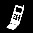 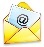 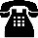 VICE-PRESIDENTTRESORIERSECRETAIREAUTRES PERSONNES COMPOSANTLE BUREAU Nombre de bénévoles                                                                          Personne contribuant régulièrement à l'activité de votre association de manière non rémunérée.Nombre de salariésIndiquer le nombre d’ETP (Équivalents Temps Plein)Montant de l’adhésion en euros : Moins de 18 ans :         De 18 ans à 60 ans :  Commune- de 18 ansde 18 ans à 60 ans+ de 60ansCommune- de 18 ansde 18 ans à 60 ans+ de 60 ansBriançonSt ChaffreyVillard St PancraceMontgenèvrePuy St PierreNévachePuy St AndréVal des PrésMonêtier les BainsSt Martin de QueyrièresLa Salle les AlpesAutresSi OUI        A titre ponctuel  (Manifestations, réunions…)                              Adresse :                   A titre permanent                                           Adresse : Nom des personnes          Fonction occupéeNb mensuel d’heuresNombre total d’Equivalents Temps Plein (ETP) Nombre total d’Equivalents Temps Plein (ETP) Manifestation 1Manifestation 2Manifestation 3AIntitulé de la manifestation BDate et lieu de la manifestation (nom du local utilisé)CRéférence du devis fourni par la VilleDNombre de personnes mises à dispositionEMontant de la mise à disposition de locauxFMontant de la mise à disposition de matérielGTotal de la mise à disposition                           = E + F000   ÉTAT                                                          Montant :    RÉGION                       Montant :   DÉPARTEMENTMontant :   AUTRE(S) COMMUNE(S) (Indiquez le(s) nom(s))  Montant :   AUTRES (Indiquez le nom de l’organisme)  Montant : ActifBrutAmortissementNetPassifMontantACTIF IMMOBILISEFONDS PROPRESImmobilisations incorporellesReport des résultats antérieursImmobilisations corporellesSubventions d'investissementImmobilisations financièresRESULTATTOTALTOTALACTIF CIRCULANTDETTESStocksEmprunts et dettes financières auprès des Ets de créditCréancesIntérêts courusProduits à recevoirDettes fournisseurs et comptes rattachésProduits à recevoir subventions investissementDettes fiscales et socialesDettes sur immobilisationEtatAutres dettesDISPONIBILITESPdts financiers (livret A…)Banque CaisseTOTALTOTALCOMPTE DE REGULARISATIONCOMPTE DE REGULARISATIONCharges constatées d’avanceProduits constatés d'avanceTOTALTOTALEXERCICE 20Date de début : Date de fin :EXERCICE 20Date de début : Date de fin :CHARGESMontantPRODUITSMontantCHARGES DIRECTESCHARGES DIRECTESRESSOURCES DIRECTESRESSOURCES DIRECTES60 – Achats – Vente de produits finis, de marchandises, prestations de servicesPrestations de servicesAchats matières et fournitures- Subventions d’exploitationAutres fournituresEtat : préciser le(s) ministère(s) sollicité(s)61 - Services extérieurs-Locations-Entretien et réparationRégion(s) :Assurance-DocumentationDépartement(s) :62 - Autres services extérieurs-Rémunérations intermédiaires et honorairesIntercommunalité(s) : EPCIPublicité, publication-Déplacements, missionsCommune(s) :Services bancaires, autres-Reversement aux Fédérations-63 - Impôts et taxesOrganismes sociaux (détailler) :Impôts et taxes sur rémunération,-Autres impôts et taxesFonds européens64- Charges de personnel-Rémunération des personnelsL'agence de services et de paiement (ex-CNASEA -emplois aidés)Charges socialesAutres établissements publicsAutres charges de personnelAides privées65- Autres charges de gestion courante - Autres produits de gestion courante- Charges financièrescotisations- Charges financièresDons manuels, legsPéri-éducatif% des subvent° par rapport aux recettes- Charges exceptionnelles - Produits financiers68- Dotation aux amortissements – Reprises sur amortissements et provisionsCHARGES INDIRECTESCHARGES INDIRECTESCharges fixes de fonctionnementFrais financiersAutresTOTAL DES CHARGESTOTAL DES PRODUITSCONTRIBUTIONS VOLONTAIRESCONTRIBUTIONS VOLONTAIRESCONTRIBUTIONS VOLONTAIRESCONTRIBUTIONS VOLONTAIRES86- Emplois des contributions volontaires en nature87 - Contributions volontaires en natureSecours en natureBénévolatMise à disposition gratuite de biens et prestationsPrestations en naturePersonnel bénévoleDons en natureTOTALTOTALCHARGESMontantPRODUITSMontantCHARGES DIRECTESCHARGES DIRECTESRESSOURCES DIRECTESRESSOURCES DIRECTES60 – Achats – Vente de produits finis, de marchandises, prestations de servicesPrestations de servicesAchats matières et fournitures- Subventions d’exploitationAutres fournituresEtat : préciser le(s) ministère(s) sollicité(s)61 - Services extérieurs-Locations-Entretien et réparationRégion(s) :Assurance-DocumentationDépartement(s) :62 - Autres services extérieurs-Rémunérations intermédiaires et honorairesIntercommunalité(s) : EPCIPublicité, publication-Déplacements, missionsCommune(s) :Services bancaires, autres-Reversement aux Fédérations-63 - Impôts et taxesOrganismes sociaux (détailler) :Impôts et taxes sur rémunération,-Autres impôts et taxesFonds européens64- Charges de personnel-Rémunération des personnelsL'agence de services et de paiement (ex-CNASEA -emplois aidés)Charges socialesAutres établissements publicsAutres charges de personnelAides privées65- Autres charges de gestion courante - Autres produits de gestion courante- Charges financièresCotisations- Charges financièresDons manuels, legsPéri-éducatif% des subvent° par rapport aux recettes- Charges exceptionnelles - Produits financiers68- Dotation aux amortissements – Reprises sur amortissements et provisionsCHARGES INDIRECTESCHARGES INDIRECTESCharges fixes de fonctionnementFrais financiersAutresTOTAL DES CHARGESTOTAL DES PRODUITSCONTRIBUTIONS VOLONTAIRESCONTRIBUTIONS VOLONTAIRESCONTRIBUTIONS VOLONTAIRESCONTRIBUTIONS VOLONTAIRES86- Emplois des contributions volontaires en nature87 - Contributions volontaires en natureSecours en natureBénévolatMise à disposition gratuite de biens et prestationsPrestations en naturePersonnel bénévoleDons en natureTOTALTOTALCHARGESMontantPRODUITSMontantCHARGES DIRECTESCHARGES DIRECTESRESSOURCES DIRECTESRESSOURCES DIRECTES60 – Achats – Vente de produits finis, de marchandises, prestations de servicesPrestations de servicesAchats matières et fournitures- Subventions d’exploitationAutres fournituresEtat : préciser le(s) ministère(s) sollicité(s)61 - Services extérieurs-Locations-Entretien et réparationRégion(s) :Assurance-DocumentationDépartement(s) :62 - Autres services extérieurs-Rémunérations intermédiaires et honorairesIntercommunalité(s) : EPCIPublicité, publication-Déplacements, missionsCommune(s) :Services bancaires, autres-Reversement aux Fédérations-63 - Impôts et taxesOrganismes sociaux (détailler) :Impôts et taxes sur rémunération,-Autres impôts et taxesFonds européens64- Charges de personnel-Rémunération des personnelsL'agence de services et de paiement (ex-CNASEA -emplois aidés)Charges socialesAutres établissements publicsAutres charges de personnelAides privées65- Autres charges de gestion courante - Autres produits de gestion courante- Charges financièresCotisations- Charges financièresDons manuels, legsPéri-éducatif% des subvent° par rapport aux recettes- Charges exceptionnelles - Produits financiers68- Dotation aux amortissements – Reprises sur amortissements et provisionsCHARGES INDIRECTESCHARGES INDIRECTESCharges fixes de fonctionnementFrais financiersAutresTOTAL DES CHARGESTOTAL DES PRODUITSCONTRIBUTIONS VOLONTAIRESCONTRIBUTIONS VOLONTAIRESCONTRIBUTIONS VOLONTAIRESCONTRIBUTIONS VOLONTAIRES86- Emplois des contributions volontaires en nature87 - Contributions volontaires en natureSecours en natureBénévolatMise à disposition gratuite de biens et prestationsPrestations en naturePersonnel bénévoleDons en natureTOTALTOTALLe PrésidentLe TrésorierColler ici obligatoirement un RIB ou un RIPMême si vous n’avez pas changé de banque